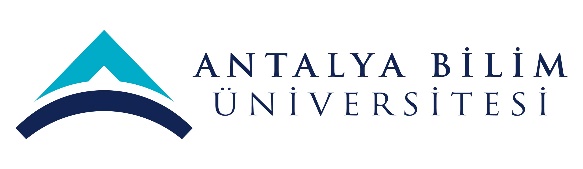 ECTS Course Description FormECTS Course Description FormECTS Course Description FormECTS Course Description FormECTS Course Description FormECTS Course Description FormECTS Course Description FormECTS Course Description FormECTS Course Description FormECTS Course Description FormECTS Course Description FormECTS Course Description FormECTS Course Description FormECTS Course Description FormECTS Course Description FormECTS Course Description FormECTS Course Description FormECTS Course Description FormECTS Course Description FormECTS Course Description FormECTS Course Description FormECTS Course Description FormECTS Course Description FormPART I ( Senate Approval)PART I ( Senate Approval)PART I ( Senate Approval)PART I ( Senate Approval)PART I ( Senate Approval)PART I ( Senate Approval)PART I ( Senate Approval)PART I ( Senate Approval)PART I ( Senate Approval)PART I ( Senate Approval)PART I ( Senate Approval)PART I ( Senate Approval)PART I ( Senate Approval)PART I ( Senate Approval)PART I ( Senate Approval)PART I ( Senate Approval)PART I ( Senate Approval)PART I ( Senate Approval)PART I ( Senate Approval)PART I ( Senate Approval)PART I ( Senate Approval)PART I ( Senate Approval)PART I ( Senate Approval)PART I ( Senate Approval)PART I ( Senate Approval)PART I ( Senate Approval)PART I ( Senate Approval)PART I ( Senate Approval)Offering School  Tourism FacultyTourism FacultyTourism FacultyTourism FacultyTourism FacultyTourism FacultyTourism FacultyTourism FacultyTourism FacultyTourism FacultyTourism FacultyTourism FacultyTourism FacultyTourism FacultyTourism FacultyTourism FacultyTourism FacultyTourism FacultyTourism FacultyTourism FacultyTourism FacultyTourism FacultyTourism FacultyTourism FacultyTourism FacultyTourism FacultyTourism FacultyOffering DepartmentGastronomy and Culinary ArtsGastronomy and Culinary ArtsGastronomy and Culinary ArtsGastronomy and Culinary ArtsGastronomy and Culinary ArtsGastronomy and Culinary ArtsGastronomy and Culinary ArtsGastronomy and Culinary ArtsGastronomy and Culinary ArtsGastronomy and Culinary ArtsGastronomy and Culinary ArtsGastronomy and Culinary ArtsGastronomy and Culinary ArtsGastronomy and Culinary ArtsGastronomy and Culinary ArtsGastronomy and Culinary ArtsGastronomy and Culinary ArtsGastronomy and Culinary ArtsGastronomy and Culinary ArtsGastronomy and Culinary ArtsGastronomy and Culinary ArtsGastronomy and Culinary ArtsGastronomy and Culinary ArtsGastronomy and Culinary ArtsGastronomy and Culinary ArtsGastronomy and Culinary ArtsGastronomy and Culinary ArtsProgram(s) Offered toGastronomy and Culinary ArtsGastronomy and Culinary ArtsGastronomy and Culinary ArtsGastronomy and Culinary ArtsGastronomy and Culinary ArtsGastronomy and Culinary ArtsGastronomy and Culinary ArtsGastronomy and Culinary ArtsGastronomy and Culinary ArtsGastronomy and Culinary ArtsGastronomy and Culinary ArtsGastronomy and Culinary ArtsGastronomy and Culinary ArtsElectiveElectiveElectiveElectiveElectiveElectiveElectiveElectiveElectiveElectiveElectiveElectiveElectiveElectiveProgram(s) Offered toProgram(s) Offered toCourse Code GAST 331GAST 331GAST 331GAST 331GAST 331GAST 331GAST 331GAST 331GAST 331GAST 331GAST 331GAST 331GAST 331GAST 331GAST 331GAST 331GAST 331GAST 331GAST 331GAST 331GAST 331GAST 331GAST 331GAST 331GAST 331GAST 331GAST 331Course NameFormulation and Sensory Evaluation of Food ProductsFormulation and Sensory Evaluation of Food ProductsFormulation and Sensory Evaluation of Food ProductsFormulation and Sensory Evaluation of Food ProductsFormulation and Sensory Evaluation of Food ProductsFormulation and Sensory Evaluation of Food ProductsFormulation and Sensory Evaluation of Food ProductsFormulation and Sensory Evaluation of Food ProductsFormulation and Sensory Evaluation of Food ProductsFormulation and Sensory Evaluation of Food ProductsFormulation and Sensory Evaluation of Food ProductsFormulation and Sensory Evaluation of Food ProductsFormulation and Sensory Evaluation of Food ProductsFormulation and Sensory Evaluation of Food ProductsFormulation and Sensory Evaluation of Food ProductsFormulation and Sensory Evaluation of Food ProductsFormulation and Sensory Evaluation of Food ProductsFormulation and Sensory Evaluation of Food ProductsFormulation and Sensory Evaluation of Food ProductsFormulation and Sensory Evaluation of Food ProductsFormulation and Sensory Evaluation of Food ProductsFormulation and Sensory Evaluation of Food ProductsFormulation and Sensory Evaluation of Food ProductsFormulation and Sensory Evaluation of Food ProductsFormulation and Sensory Evaluation of Food ProductsFormulation and Sensory Evaluation of Food ProductsFormulation and Sensory Evaluation of Food ProductsLanguage of InstructionEnglishEnglishEnglishEnglishEnglishEnglishEnglishEnglishEnglishEnglishEnglishEnglishEnglishEnglishEnglishEnglishEnglishEnglishEnglishEnglishEnglishEnglishEnglishEnglishEnglishEnglishEnglishType of CourseLectureLectureLectureLectureLectureLectureLectureLectureLectureLectureLectureLectureLectureLectureLectureLectureLectureLectureLectureLectureLectureLectureLectureLectureLectureLectureLectureLevel of CourseUndergraduateUndergraduateUndergraduateUndergraduateUndergraduateUndergraduateUndergraduateUndergraduateUndergraduateUndergraduateUndergraduateUndergraduateUndergraduateUndergraduateUndergraduateUndergraduateUndergraduateUndergraduateUndergraduateUndergraduateUndergraduateUndergraduateUndergraduateUndergraduateUndergraduateUndergraduateUndergraduateHours per WeekLecture: 3Lecture: 3Lecture: 3Lecture: 3Lecture: 3Laboratory:Laboratory:Laboratory:Laboratory:Recitation: Recitation: Practical:  Practical:  Practical:  Practical:  Practical:  Studio: Studio: Studio: Studio: Studio: Other: Other: Other: Other: Other: Other: ECTS Credit444444444444444444444444444Grading ModeLetter GradeLetter GradeLetter GradeLetter GradeLetter GradeLetter GradeLetter GradeLetter GradeLetter GradeLetter GradeLetter GradeLetter GradeLetter GradeLetter GradeLetter GradeLetter GradeLetter GradeLetter GradeLetter GradeLetter GradeLetter GradeLetter GradeLetter GradeLetter GradeLetter GradeLetter GradeLetter GradePre-requisitesnananananananananananananananananananananananananananaCo-requisitesnananananananananananananananananananananananananananaRegistration RestrictionnananananananananananananananananananananananananananaEducational ObjectiveThe aim of this course is to provide students with the knowledge to formulate new products and/or reformulate existing products, to develop skills and then to apply this alongside the basic principles of sensory science in a food service contextThe aim of this course is to provide students with the knowledge to formulate new products and/or reformulate existing products, to develop skills and then to apply this alongside the basic principles of sensory science in a food service contextThe aim of this course is to provide students with the knowledge to formulate new products and/or reformulate existing products, to develop skills and then to apply this alongside the basic principles of sensory science in a food service contextThe aim of this course is to provide students with the knowledge to formulate new products and/or reformulate existing products, to develop skills and then to apply this alongside the basic principles of sensory science in a food service contextThe aim of this course is to provide students with the knowledge to formulate new products and/or reformulate existing products, to develop skills and then to apply this alongside the basic principles of sensory science in a food service contextThe aim of this course is to provide students with the knowledge to formulate new products and/or reformulate existing products, to develop skills and then to apply this alongside the basic principles of sensory science in a food service contextThe aim of this course is to provide students with the knowledge to formulate new products and/or reformulate existing products, to develop skills and then to apply this alongside the basic principles of sensory science in a food service contextThe aim of this course is to provide students with the knowledge to formulate new products and/or reformulate existing products, to develop skills and then to apply this alongside the basic principles of sensory science in a food service contextThe aim of this course is to provide students with the knowledge to formulate new products and/or reformulate existing products, to develop skills and then to apply this alongside the basic principles of sensory science in a food service contextThe aim of this course is to provide students with the knowledge to formulate new products and/or reformulate existing products, to develop skills and then to apply this alongside the basic principles of sensory science in a food service contextThe aim of this course is to provide students with the knowledge to formulate new products and/or reformulate existing products, to develop skills and then to apply this alongside the basic principles of sensory science in a food service contextThe aim of this course is to provide students with the knowledge to formulate new products and/or reformulate existing products, to develop skills and then to apply this alongside the basic principles of sensory science in a food service contextThe aim of this course is to provide students with the knowledge to formulate new products and/or reformulate existing products, to develop skills and then to apply this alongside the basic principles of sensory science in a food service contextThe aim of this course is to provide students with the knowledge to formulate new products and/or reformulate existing products, to develop skills and then to apply this alongside the basic principles of sensory science in a food service contextThe aim of this course is to provide students with the knowledge to formulate new products and/or reformulate existing products, to develop skills and then to apply this alongside the basic principles of sensory science in a food service contextThe aim of this course is to provide students with the knowledge to formulate new products and/or reformulate existing products, to develop skills and then to apply this alongside the basic principles of sensory science in a food service contextThe aim of this course is to provide students with the knowledge to formulate new products and/or reformulate existing products, to develop skills and then to apply this alongside the basic principles of sensory science in a food service contextThe aim of this course is to provide students with the knowledge to formulate new products and/or reformulate existing products, to develop skills and then to apply this alongside the basic principles of sensory science in a food service contextThe aim of this course is to provide students with the knowledge to formulate new products and/or reformulate existing products, to develop skills and then to apply this alongside the basic principles of sensory science in a food service contextThe aim of this course is to provide students with the knowledge to formulate new products and/or reformulate existing products, to develop skills and then to apply this alongside the basic principles of sensory science in a food service contextThe aim of this course is to provide students with the knowledge to formulate new products and/or reformulate existing products, to develop skills and then to apply this alongside the basic principles of sensory science in a food service contextThe aim of this course is to provide students with the knowledge to formulate new products and/or reformulate existing products, to develop skills and then to apply this alongside the basic principles of sensory science in a food service contextThe aim of this course is to provide students with the knowledge to formulate new products and/or reformulate existing products, to develop skills and then to apply this alongside the basic principles of sensory science in a food service contextThe aim of this course is to provide students with the knowledge to formulate new products and/or reformulate existing products, to develop skills and then to apply this alongside the basic principles of sensory science in a food service contextThe aim of this course is to provide students with the knowledge to formulate new products and/or reformulate existing products, to develop skills and then to apply this alongside the basic principles of sensory science in a food service contextThe aim of this course is to provide students with the knowledge to formulate new products and/or reformulate existing products, to develop skills and then to apply this alongside the basic principles of sensory science in a food service contextThe aim of this course is to provide students with the knowledge to formulate new products and/or reformulate existing products, to develop skills and then to apply this alongside the basic principles of sensory science in a food service contextCourse DescriptionThis course deals with sensory science in relation to food formulation and quality standards in a food service environment.  Students learn the sensory-evaluation concept and its applications, physiological and psychological factors affecting sensory perception, as well as the relationships between sensory properties and product acceptability.  There is also discussion of how to conduct sensory evaluation tests for final products in relation to their appearance, colour texture, flavour and taste, along with the interpretation of these data.  Students need to generate ideas and think critically to formulate new food products and/or to reformulate existing products with acceptable sensory attributes as both the characteristics of food and the use of various cooking techniques affect their sensory properties.This course deals with sensory science in relation to food formulation and quality standards in a food service environment.  Students learn the sensory-evaluation concept and its applications, physiological and psychological factors affecting sensory perception, as well as the relationships between sensory properties and product acceptability.  There is also discussion of how to conduct sensory evaluation tests for final products in relation to their appearance, colour texture, flavour and taste, along with the interpretation of these data.  Students need to generate ideas and think critically to formulate new food products and/or to reformulate existing products with acceptable sensory attributes as both the characteristics of food and the use of various cooking techniques affect their sensory properties.This course deals with sensory science in relation to food formulation and quality standards in a food service environment.  Students learn the sensory-evaluation concept and its applications, physiological and psychological factors affecting sensory perception, as well as the relationships between sensory properties and product acceptability.  There is also discussion of how to conduct sensory evaluation tests for final products in relation to their appearance, colour texture, flavour and taste, along with the interpretation of these data.  Students need to generate ideas and think critically to formulate new food products and/or to reformulate existing products with acceptable sensory attributes as both the characteristics of food and the use of various cooking techniques affect their sensory properties.This course deals with sensory science in relation to food formulation and quality standards in a food service environment.  Students learn the sensory-evaluation concept and its applications, physiological and psychological factors affecting sensory perception, as well as the relationships between sensory properties and product acceptability.  There is also discussion of how to conduct sensory evaluation tests for final products in relation to their appearance, colour texture, flavour and taste, along with the interpretation of these data.  Students need to generate ideas and think critically to formulate new food products and/or to reformulate existing products with acceptable sensory attributes as both the characteristics of food and the use of various cooking techniques affect their sensory properties.This course deals with sensory science in relation to food formulation and quality standards in a food service environment.  Students learn the sensory-evaluation concept and its applications, physiological and psychological factors affecting sensory perception, as well as the relationships between sensory properties and product acceptability.  There is also discussion of how to conduct sensory evaluation tests for final products in relation to their appearance, colour texture, flavour and taste, along with the interpretation of these data.  Students need to generate ideas and think critically to formulate new food products and/or to reformulate existing products with acceptable sensory attributes as both the characteristics of food and the use of various cooking techniques affect their sensory properties.This course deals with sensory science in relation to food formulation and quality standards in a food service environment.  Students learn the sensory-evaluation concept and its applications, physiological and psychological factors affecting sensory perception, as well as the relationships between sensory properties and product acceptability.  There is also discussion of how to conduct sensory evaluation tests for final products in relation to their appearance, colour texture, flavour and taste, along with the interpretation of these data.  Students need to generate ideas and think critically to formulate new food products and/or to reformulate existing products with acceptable sensory attributes as both the characteristics of food and the use of various cooking techniques affect their sensory properties.This course deals with sensory science in relation to food formulation and quality standards in a food service environment.  Students learn the sensory-evaluation concept and its applications, physiological and psychological factors affecting sensory perception, as well as the relationships between sensory properties and product acceptability.  There is also discussion of how to conduct sensory evaluation tests for final products in relation to their appearance, colour texture, flavour and taste, along with the interpretation of these data.  Students need to generate ideas and think critically to formulate new food products and/or to reformulate existing products with acceptable sensory attributes as both the characteristics of food and the use of various cooking techniques affect their sensory properties.This course deals with sensory science in relation to food formulation and quality standards in a food service environment.  Students learn the sensory-evaluation concept and its applications, physiological and psychological factors affecting sensory perception, as well as the relationships between sensory properties and product acceptability.  There is also discussion of how to conduct sensory evaluation tests for final products in relation to their appearance, colour texture, flavour and taste, along with the interpretation of these data.  Students need to generate ideas and think critically to formulate new food products and/or to reformulate existing products with acceptable sensory attributes as both the characteristics of food and the use of various cooking techniques affect their sensory properties.This course deals with sensory science in relation to food formulation and quality standards in a food service environment.  Students learn the sensory-evaluation concept and its applications, physiological and psychological factors affecting sensory perception, as well as the relationships between sensory properties and product acceptability.  There is also discussion of how to conduct sensory evaluation tests for final products in relation to their appearance, colour texture, flavour and taste, along with the interpretation of these data.  Students need to generate ideas and think critically to formulate new food products and/or to reformulate existing products with acceptable sensory attributes as both the characteristics of food and the use of various cooking techniques affect their sensory properties.This course deals with sensory science in relation to food formulation and quality standards in a food service environment.  Students learn the sensory-evaluation concept and its applications, physiological and psychological factors affecting sensory perception, as well as the relationships between sensory properties and product acceptability.  There is also discussion of how to conduct sensory evaluation tests for final products in relation to their appearance, colour texture, flavour and taste, along with the interpretation of these data.  Students need to generate ideas and think critically to formulate new food products and/or to reformulate existing products with acceptable sensory attributes as both the characteristics of food and the use of various cooking techniques affect their sensory properties.This course deals with sensory science in relation to food formulation and quality standards in a food service environment.  Students learn the sensory-evaluation concept and its applications, physiological and psychological factors affecting sensory perception, as well as the relationships between sensory properties and product acceptability.  There is also discussion of how to conduct sensory evaluation tests for final products in relation to their appearance, colour texture, flavour and taste, along with the interpretation of these data.  Students need to generate ideas and think critically to formulate new food products and/or to reformulate existing products with acceptable sensory attributes as both the characteristics of food and the use of various cooking techniques affect their sensory properties.This course deals with sensory science in relation to food formulation and quality standards in a food service environment.  Students learn the sensory-evaluation concept and its applications, physiological and psychological factors affecting sensory perception, as well as the relationships between sensory properties and product acceptability.  There is also discussion of how to conduct sensory evaluation tests for final products in relation to their appearance, colour texture, flavour and taste, along with the interpretation of these data.  Students need to generate ideas and think critically to formulate new food products and/or to reformulate existing products with acceptable sensory attributes as both the characteristics of food and the use of various cooking techniques affect their sensory properties.This course deals with sensory science in relation to food formulation and quality standards in a food service environment.  Students learn the sensory-evaluation concept and its applications, physiological and psychological factors affecting sensory perception, as well as the relationships between sensory properties and product acceptability.  There is also discussion of how to conduct sensory evaluation tests for final products in relation to their appearance, colour texture, flavour and taste, along with the interpretation of these data.  Students need to generate ideas and think critically to formulate new food products and/or to reformulate existing products with acceptable sensory attributes as both the characteristics of food and the use of various cooking techniques affect their sensory properties.This course deals with sensory science in relation to food formulation and quality standards in a food service environment.  Students learn the sensory-evaluation concept and its applications, physiological and psychological factors affecting sensory perception, as well as the relationships between sensory properties and product acceptability.  There is also discussion of how to conduct sensory evaluation tests for final products in relation to their appearance, colour texture, flavour and taste, along with the interpretation of these data.  Students need to generate ideas and think critically to formulate new food products and/or to reformulate existing products with acceptable sensory attributes as both the characteristics of food and the use of various cooking techniques affect their sensory properties.This course deals with sensory science in relation to food formulation and quality standards in a food service environment.  Students learn the sensory-evaluation concept and its applications, physiological and psychological factors affecting sensory perception, as well as the relationships between sensory properties and product acceptability.  There is also discussion of how to conduct sensory evaluation tests for final products in relation to their appearance, colour texture, flavour and taste, along with the interpretation of these data.  Students need to generate ideas and think critically to formulate new food products and/or to reformulate existing products with acceptable sensory attributes as both the characteristics of food and the use of various cooking techniques affect their sensory properties.This course deals with sensory science in relation to food formulation and quality standards in a food service environment.  Students learn the sensory-evaluation concept and its applications, physiological and psychological factors affecting sensory perception, as well as the relationships between sensory properties and product acceptability.  There is also discussion of how to conduct sensory evaluation tests for final products in relation to their appearance, colour texture, flavour and taste, along with the interpretation of these data.  Students need to generate ideas and think critically to formulate new food products and/or to reformulate existing products with acceptable sensory attributes as both the characteristics of food and the use of various cooking techniques affect their sensory properties.This course deals with sensory science in relation to food formulation and quality standards in a food service environment.  Students learn the sensory-evaluation concept and its applications, physiological and psychological factors affecting sensory perception, as well as the relationships between sensory properties and product acceptability.  There is also discussion of how to conduct sensory evaluation tests for final products in relation to their appearance, colour texture, flavour and taste, along with the interpretation of these data.  Students need to generate ideas and think critically to formulate new food products and/or to reformulate existing products with acceptable sensory attributes as both the characteristics of food and the use of various cooking techniques affect their sensory properties.This course deals with sensory science in relation to food formulation and quality standards in a food service environment.  Students learn the sensory-evaluation concept and its applications, physiological and psychological factors affecting sensory perception, as well as the relationships between sensory properties and product acceptability.  There is also discussion of how to conduct sensory evaluation tests for final products in relation to their appearance, colour texture, flavour and taste, along with the interpretation of these data.  Students need to generate ideas and think critically to formulate new food products and/or to reformulate existing products with acceptable sensory attributes as both the characteristics of food and the use of various cooking techniques affect their sensory properties.This course deals with sensory science in relation to food formulation and quality standards in a food service environment.  Students learn the sensory-evaluation concept and its applications, physiological and psychological factors affecting sensory perception, as well as the relationships between sensory properties and product acceptability.  There is also discussion of how to conduct sensory evaluation tests for final products in relation to their appearance, colour texture, flavour and taste, along with the interpretation of these data.  Students need to generate ideas and think critically to formulate new food products and/or to reformulate existing products with acceptable sensory attributes as both the characteristics of food and the use of various cooking techniques affect their sensory properties.This course deals with sensory science in relation to food formulation and quality standards in a food service environment.  Students learn the sensory-evaluation concept and its applications, physiological and psychological factors affecting sensory perception, as well as the relationships between sensory properties and product acceptability.  There is also discussion of how to conduct sensory evaluation tests for final products in relation to their appearance, colour texture, flavour and taste, along with the interpretation of these data.  Students need to generate ideas and think critically to formulate new food products and/or to reformulate existing products with acceptable sensory attributes as both the characteristics of food and the use of various cooking techniques affect their sensory properties.This course deals with sensory science in relation to food formulation and quality standards in a food service environment.  Students learn the sensory-evaluation concept and its applications, physiological and psychological factors affecting sensory perception, as well as the relationships between sensory properties and product acceptability.  There is also discussion of how to conduct sensory evaluation tests for final products in relation to their appearance, colour texture, flavour and taste, along with the interpretation of these data.  Students need to generate ideas and think critically to formulate new food products and/or to reformulate existing products with acceptable sensory attributes as both the characteristics of food and the use of various cooking techniques affect their sensory properties.This course deals with sensory science in relation to food formulation and quality standards in a food service environment.  Students learn the sensory-evaluation concept and its applications, physiological and psychological factors affecting sensory perception, as well as the relationships between sensory properties and product acceptability.  There is also discussion of how to conduct sensory evaluation tests for final products in relation to their appearance, colour texture, flavour and taste, along with the interpretation of these data.  Students need to generate ideas and think critically to formulate new food products and/or to reformulate existing products with acceptable sensory attributes as both the characteristics of food and the use of various cooking techniques affect their sensory properties.This course deals with sensory science in relation to food formulation and quality standards in a food service environment.  Students learn the sensory-evaluation concept and its applications, physiological and psychological factors affecting sensory perception, as well as the relationships between sensory properties and product acceptability.  There is also discussion of how to conduct sensory evaluation tests for final products in relation to their appearance, colour texture, flavour and taste, along with the interpretation of these data.  Students need to generate ideas and think critically to formulate new food products and/or to reformulate existing products with acceptable sensory attributes as both the characteristics of food and the use of various cooking techniques affect their sensory properties.This course deals with sensory science in relation to food formulation and quality standards in a food service environment.  Students learn the sensory-evaluation concept and its applications, physiological and psychological factors affecting sensory perception, as well as the relationships between sensory properties and product acceptability.  There is also discussion of how to conduct sensory evaluation tests for final products in relation to their appearance, colour texture, flavour and taste, along with the interpretation of these data.  Students need to generate ideas and think critically to formulate new food products and/or to reformulate existing products with acceptable sensory attributes as both the characteristics of food and the use of various cooking techniques affect their sensory properties.This course deals with sensory science in relation to food formulation and quality standards in a food service environment.  Students learn the sensory-evaluation concept and its applications, physiological and psychological factors affecting sensory perception, as well as the relationships between sensory properties and product acceptability.  There is also discussion of how to conduct sensory evaluation tests for final products in relation to their appearance, colour texture, flavour and taste, along with the interpretation of these data.  Students need to generate ideas and think critically to formulate new food products and/or to reformulate existing products with acceptable sensory attributes as both the characteristics of food and the use of various cooking techniques affect their sensory properties.This course deals with sensory science in relation to food formulation and quality standards in a food service environment.  Students learn the sensory-evaluation concept and its applications, physiological and psychological factors affecting sensory perception, as well as the relationships between sensory properties and product acceptability.  There is also discussion of how to conduct sensory evaluation tests for final products in relation to their appearance, colour texture, flavour and taste, along with the interpretation of these data.  Students need to generate ideas and think critically to formulate new food products and/or to reformulate existing products with acceptable sensory attributes as both the characteristics of food and the use of various cooking techniques affect their sensory properties.This course deals with sensory science in relation to food formulation and quality standards in a food service environment.  Students learn the sensory-evaluation concept and its applications, physiological and psychological factors affecting sensory perception, as well as the relationships between sensory properties and product acceptability.  There is also discussion of how to conduct sensory evaluation tests for final products in relation to their appearance, colour texture, flavour and taste, along with the interpretation of these data.  Students need to generate ideas and think critically to formulate new food products and/or to reformulate existing products with acceptable sensory attributes as both the characteristics of food and the use of various cooking techniques affect their sensory properties.Learning Outcomes LO1LO1LO1Develop new food productsDevelop new food productsDevelop new food productsDevelop new food productsDevelop new food productsDevelop new food productsDevelop new food productsDevelop new food productsDevelop new food productsDevelop new food productsDevelop new food productsDevelop new food productsDevelop new food productsDevelop new food productsDevelop new food productsDevelop new food productsDevelop new food productsDevelop new food productsDevelop new food productsDevelop new food productsDevelop new food productsDevelop new food productsDevelop new food productsDevelop new food productsLearning Outcomes LO2LO2LO2Apply sensory evaluation methods for food formulations to assess the acceptability and quality of food.Apply sensory evaluation methods for food formulations to assess the acceptability and quality of food.Apply sensory evaluation methods for food formulations to assess the acceptability and quality of food.Apply sensory evaluation methods for food formulations to assess the acceptability and quality of food.Apply sensory evaluation methods for food formulations to assess the acceptability and quality of food.Apply sensory evaluation methods for food formulations to assess the acceptability and quality of food.Apply sensory evaluation methods for food formulations to assess the acceptability and quality of food.Apply sensory evaluation methods for food formulations to assess the acceptability and quality of food.Apply sensory evaluation methods for food formulations to assess the acceptability and quality of food.Apply sensory evaluation methods for food formulations to assess the acceptability and quality of food.Apply sensory evaluation methods for food formulations to assess the acceptability and quality of food.Apply sensory evaluation methods for food formulations to assess the acceptability and quality of food.Apply sensory evaluation methods for food formulations to assess the acceptability and quality of food.Apply sensory evaluation methods for food formulations to assess the acceptability and quality of food.Apply sensory evaluation methods for food formulations to assess the acceptability and quality of food.Apply sensory evaluation methods for food formulations to assess the acceptability and quality of food.Apply sensory evaluation methods for food formulations to assess the acceptability and quality of food.Apply sensory evaluation methods for food formulations to assess the acceptability and quality of food.Apply sensory evaluation methods for food formulations to assess the acceptability and quality of food.Apply sensory evaluation methods for food formulations to assess the acceptability and quality of food.Apply sensory evaluation methods for food formulations to assess the acceptability and quality of food.Apply sensory evaluation methods for food formulations to assess the acceptability and quality of food.Apply sensory evaluation methods for food formulations to assess the acceptability and quality of food.Apply sensory evaluation methods for food formulations to assess the acceptability and quality of food.Learning Outcomes LO3LO3LO3Use sensory terminology.Use sensory terminology.Use sensory terminology.Use sensory terminology.Use sensory terminology.Use sensory terminology.Use sensory terminology.Use sensory terminology.Use sensory terminology.Use sensory terminology.Use sensory terminology.Use sensory terminology.Use sensory terminology.Use sensory terminology.Use sensory terminology.Use sensory terminology.Use sensory terminology.Use sensory terminology.Use sensory terminology.Use sensory terminology.Use sensory terminology.Use sensory terminology.Use sensory terminology.Use sensory terminology.Learning Outcomes LO4LO4LO4Demonstrate an ability to identify solutions to problems related to the sensory analysis of food.Demonstrate an ability to identify solutions to problems related to the sensory analysis of food.Demonstrate an ability to identify solutions to problems related to the sensory analysis of food.Demonstrate an ability to identify solutions to problems related to the sensory analysis of food.Demonstrate an ability to identify solutions to problems related to the sensory analysis of food.Demonstrate an ability to identify solutions to problems related to the sensory analysis of food.Demonstrate an ability to identify solutions to problems related to the sensory analysis of food.Demonstrate an ability to identify solutions to problems related to the sensory analysis of food.Demonstrate an ability to identify solutions to problems related to the sensory analysis of food.Demonstrate an ability to identify solutions to problems related to the sensory analysis of food.Demonstrate an ability to identify solutions to problems related to the sensory analysis of food.Demonstrate an ability to identify solutions to problems related to the sensory analysis of food.Demonstrate an ability to identify solutions to problems related to the sensory analysis of food.Demonstrate an ability to identify solutions to problems related to the sensory analysis of food.Demonstrate an ability to identify solutions to problems related to the sensory analysis of food.Demonstrate an ability to identify solutions to problems related to the sensory analysis of food.Demonstrate an ability to identify solutions to problems related to the sensory analysis of food.Demonstrate an ability to identify solutions to problems related to the sensory analysis of food.Demonstrate an ability to identify solutions to problems related to the sensory analysis of food.Demonstrate an ability to identify solutions to problems related to the sensory analysis of food.Demonstrate an ability to identify solutions to problems related to the sensory analysis of food.Demonstrate an ability to identify solutions to problems related to the sensory analysis of food.Demonstrate an ability to identify solutions to problems related to the sensory analysis of food.Demonstrate an ability to identify solutions to problems related to the sensory analysis of food.Learning Outcomes LO5LO5LO5Write term paper/reports and give oral presentations on the results of sensory evaluation tests.Write term paper/reports and give oral presentations on the results of sensory evaluation tests.Write term paper/reports and give oral presentations on the results of sensory evaluation tests.Write term paper/reports and give oral presentations on the results of sensory evaluation tests.Write term paper/reports and give oral presentations on the results of sensory evaluation tests.Write term paper/reports and give oral presentations on the results of sensory evaluation tests.Write term paper/reports and give oral presentations on the results of sensory evaluation tests.Write term paper/reports and give oral presentations on the results of sensory evaluation tests.Write term paper/reports and give oral presentations on the results of sensory evaluation tests.Write term paper/reports and give oral presentations on the results of sensory evaluation tests.Write term paper/reports and give oral presentations on the results of sensory evaluation tests.Write term paper/reports and give oral presentations on the results of sensory evaluation tests.Write term paper/reports and give oral presentations on the results of sensory evaluation tests.Write term paper/reports and give oral presentations on the results of sensory evaluation tests.Write term paper/reports and give oral presentations on the results of sensory evaluation tests.Write term paper/reports and give oral presentations on the results of sensory evaluation tests.Write term paper/reports and give oral presentations on the results of sensory evaluation tests.Write term paper/reports and give oral presentations on the results of sensory evaluation tests.Write term paper/reports and give oral presentations on the results of sensory evaluation tests.Write term paper/reports and give oral presentations on the results of sensory evaluation tests.Write term paper/reports and give oral presentations on the results of sensory evaluation tests.Write term paper/reports and give oral presentations on the results of sensory evaluation tests.Write term paper/reports and give oral presentations on the results of sensory evaluation tests.Write term paper/reports and give oral presentations on the results of sensory evaluation tests.Learning Outcomes LO6LO6LO6Implement critical thinking, teamwork, and communication skills regarding the design and formulation of new and improved food productsImplement critical thinking, teamwork, and communication skills regarding the design and formulation of new and improved food productsImplement critical thinking, teamwork, and communication skills regarding the design and formulation of new and improved food productsImplement critical thinking, teamwork, and communication skills regarding the design and formulation of new and improved food productsImplement critical thinking, teamwork, and communication skills regarding the design and formulation of new and improved food productsImplement critical thinking, teamwork, and communication skills regarding the design and formulation of new and improved food productsImplement critical thinking, teamwork, and communication skills regarding the design and formulation of new and improved food productsImplement critical thinking, teamwork, and communication skills regarding the design and formulation of new and improved food productsImplement critical thinking, teamwork, and communication skills regarding the design and formulation of new and improved food productsImplement critical thinking, teamwork, and communication skills regarding the design and formulation of new and improved food productsImplement critical thinking, teamwork, and communication skills regarding the design and formulation of new and improved food productsImplement critical thinking, teamwork, and communication skills regarding the design and formulation of new and improved food productsImplement critical thinking, teamwork, and communication skills regarding the design and formulation of new and improved food productsImplement critical thinking, teamwork, and communication skills regarding the design and formulation of new and improved food productsImplement critical thinking, teamwork, and communication skills regarding the design and formulation of new and improved food productsImplement critical thinking, teamwork, and communication skills regarding the design and formulation of new and improved food productsImplement critical thinking, teamwork, and communication skills regarding the design and formulation of new and improved food productsImplement critical thinking, teamwork, and communication skills regarding the design and formulation of new and improved food productsImplement critical thinking, teamwork, and communication skills regarding the design and formulation of new and improved food productsImplement critical thinking, teamwork, and communication skills regarding the design and formulation of new and improved food productsImplement critical thinking, teamwork, and communication skills regarding the design and formulation of new and improved food productsImplement critical thinking, teamwork, and communication skills regarding the design and formulation of new and improved food productsImplement critical thinking, teamwork, and communication skills regarding the design and formulation of new and improved food productsImplement critical thinking, teamwork, and communication skills regarding the design and formulation of new and improved food productsPART II ( Faculty Board Approval)PART II ( Faculty Board Approval)PART II ( Faculty Board Approval)PART II ( Faculty Board Approval)PART II ( Faculty Board Approval)PART II ( Faculty Board Approval)PART II ( Faculty Board Approval)PART II ( Faculty Board Approval)PART II ( Faculty Board Approval)PART II ( Faculty Board Approval)PART II ( Faculty Board Approval)PART II ( Faculty Board Approval)PART II ( Faculty Board Approval)PART II ( Faculty Board Approval)PART II ( Faculty Board Approval)PART II ( Faculty Board Approval)PART II ( Faculty Board Approval)PART II ( Faculty Board Approval)PART II ( Faculty Board Approval)PART II ( Faculty Board Approval)PART II ( Faculty Board Approval)PART II ( Faculty Board Approval)PART II ( Faculty Board Approval)PART II ( Faculty Board Approval)PART II ( Faculty Board Approval)PART II ( Faculty Board Approval)PART II ( Faculty Board Approval)PART II ( Faculty Board Approval)Basic Outcomes (University-wide)Basic Outcomes (University-wide)No.Program OutcomesProgram OutcomesProgram OutcomesProgram OutcomesProgram OutcomesProgram OutcomesProgram OutcomesProgram OutcomesProgram OutcomesProgram OutcomesLO1LO1LO1LO2LO2LO2LO3LO3LO4LO4LO4LO4LO5LO5LO6Basic Outcomes (University-wide)Basic Outcomes (University-wide)PO1Ability to communicate effectively  and write and present a report in Turkish and English. Ability to communicate effectively  and write and present a report in Turkish and English. Ability to communicate effectively  and write and present a report in Turkish and English. Ability to communicate effectively  and write and present a report in Turkish and English. Ability to communicate effectively  and write and present a report in Turkish and English. Ability to communicate effectively  and write and present a report in Turkish and English. Ability to communicate effectively  and write and present a report in Turkish and English. Ability to communicate effectively  and write and present a report in Turkish and English. Ability to communicate effectively  and write and present a report in Turkish and English. Ability to communicate effectively  and write and present a report in Turkish and English. XXXXBasic Outcomes (University-wide)Basic Outcomes (University-wide)PO2Ability to work individually, and in intra-disciplinary and multi-disciplinary teams.Ability to work individually, and in intra-disciplinary and multi-disciplinary teams.Ability to work individually, and in intra-disciplinary and multi-disciplinary teams.Ability to work individually, and in intra-disciplinary and multi-disciplinary teams.Ability to work individually, and in intra-disciplinary and multi-disciplinary teams.Ability to work individually, and in intra-disciplinary and multi-disciplinary teams.Ability to work individually, and in intra-disciplinary and multi-disciplinary teams.Ability to work individually, and in intra-disciplinary and multi-disciplinary teams.Ability to work individually, and in intra-disciplinary and multi-disciplinary teams.Ability to work individually, and in intra-disciplinary and multi-disciplinary teams.XXBasic Outcomes (University-wide)Basic Outcomes (University-wide)PO3Recognition of the need for life-long learning and ability to access information , follow developments in science and technology, and continually reinvent oneself.Recognition of the need for life-long learning and ability to access information , follow developments in science and technology, and continually reinvent oneself.Recognition of the need for life-long learning and ability to access information , follow developments in science and technology, and continually reinvent oneself.Recognition of the need for life-long learning and ability to access information , follow developments in science and technology, and continually reinvent oneself.Recognition of the need for life-long learning and ability to access information , follow developments in science and technology, and continually reinvent oneself.Recognition of the need for life-long learning and ability to access information , follow developments in science and technology, and continually reinvent oneself.Recognition of the need for life-long learning and ability to access information , follow developments in science and technology, and continually reinvent oneself.Recognition of the need for life-long learning and ability to access information , follow developments in science and technology, and continually reinvent oneself.Recognition of the need for life-long learning and ability to access information , follow developments in science and technology, and continually reinvent oneself.Recognition of the need for life-long learning and ability to access information , follow developments in science and technology, and continually reinvent oneself.XXXXBasic Outcomes (University-wide)Basic Outcomes (University-wide)PO4Knowledge of project management, risk management, innovation and change management, entrepreneurship, and sustainable development.Knowledge of project management, risk management, innovation and change management, entrepreneurship, and sustainable development.Knowledge of project management, risk management, innovation and change management, entrepreneurship, and sustainable development.Knowledge of project management, risk management, innovation and change management, entrepreneurship, and sustainable development.Knowledge of project management, risk management, innovation and change management, entrepreneurship, and sustainable development.Knowledge of project management, risk management, innovation and change management, entrepreneurship, and sustainable development.Knowledge of project management, risk management, innovation and change management, entrepreneurship, and sustainable development.Knowledge of project management, risk management, innovation and change management, entrepreneurship, and sustainable development.Knowledge of project management, risk management, innovation and change management, entrepreneurship, and sustainable development.Knowledge of project management, risk management, innovation and change management, entrepreneurship, and sustainable development.XXBasic Outcomes (University-wide)Basic Outcomes (University-wide)PO5Awareness of sectors and ability to prepare a business plan.Awareness of sectors and ability to prepare a business plan.Awareness of sectors and ability to prepare a business plan.Awareness of sectors and ability to prepare a business plan.Awareness of sectors and ability to prepare a business plan.Awareness of sectors and ability to prepare a business plan.Awareness of sectors and ability to prepare a business plan.Awareness of sectors and ability to prepare a business plan.Awareness of sectors and ability to prepare a business plan.Awareness of sectors and ability to prepare a business plan.XXBasic Outcomes (University-wide)Basic Outcomes (University-wide)PO6Understanding of professional and ethical responsibility and demonstrating ethical behavior.Understanding of professional and ethical responsibility and demonstrating ethical behavior.Understanding of professional and ethical responsibility and demonstrating ethical behavior.Understanding of professional and ethical responsibility and demonstrating ethical behavior.Understanding of professional and ethical responsibility and demonstrating ethical behavior.Understanding of professional and ethical responsibility and demonstrating ethical behavior.Understanding of professional and ethical responsibility and demonstrating ethical behavior.Understanding of professional and ethical responsibility and demonstrating ethical behavior.Understanding of professional and ethical responsibility and demonstrating ethical behavior.Understanding of professional and ethical responsibility and demonstrating ethical behavior.XXFaculty Specific OutcomesFaculty Specific OutcomesPO7Faculty Specific OutcomesFaculty Specific OutcomesPO8Faculty Specific OutcomesFaculty Specific OutcomesPO9Faculty Specific OutcomesFaculty Specific OutcomesPO10Faculty Specific OutcomesFaculty Specific OutcomesPO11Faculty Specific OutcomesFaculty Specific OutcomesPO12Discipline Specific Outcomes (program)Discipline Specific Outcomes (program)PO13Discipline Specific Outcomes (program)Discipline Specific Outcomes (program)PO14Discipline Specific Outcomes (program)Discipline Specific Outcomes (program)PO15Discipline Specific Outcomes (program)Discipline Specific Outcomes (program)PO16Discipline Specific Outcomes (program)Discipline Specific Outcomes (program)PO17Discipline Specific Outcomes (program)Discipline Specific Outcomes (program)PO18Specialization Specific OutcomesSpecialization Specific OutcomesPO N….PART III ( Department Board Approval)PART III ( Department Board Approval)PART III ( Department Board Approval)PART III ( Department Board Approval)PART III ( Department Board Approval)PART III ( Department Board Approval)PART III ( Department Board Approval)PART III ( Department Board Approval)PART III ( Department Board Approval)PART III ( Department Board Approval)PART III ( Department Board Approval)PART III ( Department Board Approval)PART III ( Department Board Approval)PART III ( Department Board Approval)PART III ( Department Board Approval)PART III ( Department Board Approval)PART III ( Department Board Approval)PART III ( Department Board Approval)PART III ( Department Board Approval)PART III ( Department Board Approval)PART III ( Department Board Approval)PART III ( Department Board Approval)PART III ( Department Board Approval)PART III ( Department Board Approval)PART III ( Department Board Approval)PART III ( Department Board Approval)PART III ( Department Board Approval)PART III ( Department Board Approval)PART III ( Department Board Approval)PART III ( Department Board Approval)Course Subjects, Contribution of Course Subjects to Learning Outcomes, and Methods for Assessing Learning of Course SubjectsCourse Subjects, Contribution of Course Subjects to Learning Outcomes, and Methods for Assessing Learning of Course SubjectsCourse Subjects, Contribution of Course Subjects to Learning Outcomes, and Methods for Assessing Learning of Course SubjectsSubjectsWeekWeekWeekWeekLO1LO1LO1LO2LO2LO2LO3LO3LO4LO4LO4LO4LO5LO5LO6LO6Course Subjects, Contribution of Course Subjects to Learning Outcomes, and Methods for Assessing Learning of Course SubjectsCourse Subjects, Contribution of Course Subjects to Learning Outcomes, and Methods for Assessing Learning of Course SubjectsCourse Subjects, Contribution of Course Subjects to Learning Outcomes, and Methods for Assessing Learning of Course SubjectsS11111Introduction and Orientation: Discuss the Syllabus.Introduction and Orientation: Discuss the Syllabus.Introduction and Orientation: Discuss the Syllabus.Introduction and Orientation: Discuss the Syllabus.Introduction and Orientation: Discuss the Syllabus.Introduction and Orientation: Discuss the Syllabus.Course Subjects, Contribution of Course Subjects to Learning Outcomes, and Methods for Assessing Learning of Course SubjectsCourse Subjects, Contribution of Course Subjects to Learning Outcomes, and Methods for Assessing Learning of Course SubjectsCourse Subjects, Contribution of Course Subjects to Learning Outcomes, and Methods for Assessing Learning of Course SubjectsS22222Overview of sensory principles and practicesOverview of sensory principles and practicesOverview of sensory principles and practicesOverview of sensory principles and practicesOverview of sensory principles and practicesOverview of sensory principles and practicesA1,A2A1,A2Course Subjects, Contribution of Course Subjects to Learning Outcomes, and Methods for Assessing Learning of Course SubjectsCourse Subjects, Contribution of Course Subjects to Learning Outcomes, and Methods for Assessing Learning of Course SubjectsCourse Subjects, Contribution of Course Subjects to Learning Outcomes, and Methods for Assessing Learning of Course SubjectsS33333Physiological and psychological foundations of sensory functionPhysiological and psychological foundations of sensory functionPhysiological and psychological foundations of sensory functionPhysiological and psychological foundations of sensory functionPhysiological and psychological foundations of sensory functionPhysiological and psychological foundations of sensory functionA1,A2A1,A2A1,A2Course Subjects, Contribution of Course Subjects to Learning Outcomes, and Methods for Assessing Learning of Course SubjectsCourse Subjects, Contribution of Course Subjects to Learning Outcomes, and Methods for Assessing Learning of Course SubjectsCourse Subjects, Contribution of Course Subjects to Learning Outcomes, and Methods for Assessing Learning of Course SubjectsS44444Principles of Good PracticePrinciples of Good PracticePrinciples of Good PracticePrinciples of Good PracticePrinciples of Good PracticePrinciples of Good PracticeA1, A2A1, A2Course Subjects, Contribution of Course Subjects to Learning Outcomes, and Methods for Assessing Learning of Course SubjectsCourse Subjects, Contribution of Course Subjects to Learning Outcomes, and Methods for Assessing Learning of Course SubjectsCourse Subjects, Contribution of Course Subjects to Learning Outcomes, and Methods for Assessing Learning of Course SubjectsS55555Measurement of sensory thresholdsMeasurement of sensory thresholdsMeasurement of sensory thresholdsMeasurement of sensory thresholdsMeasurement of sensory thresholdsMeasurement of sensory thresholdsA1,A2A1,A2A1,A2Course Subjects, Contribution of Course Subjects to Learning Outcomes, and Methods for Assessing Learning of Course SubjectsCourse Subjects, Contribution of Course Subjects to Learning Outcomes, and Methods for Assessing Learning of Course SubjectsCourse Subjects, Contribution of Course Subjects to Learning Outcomes, and Methods for Assessing Learning of Course SubjectsS66666The Sense of TasteThe Sense of TasteThe Sense of TasteThe Sense of TasteThe Sense of TasteThe Sense of TasteA1,A2A1,A2Course Subjects, Contribution of Course Subjects to Learning Outcomes, and Methods for Assessing Learning of Course SubjectsCourse Subjects, Contribution of Course Subjects to Learning Outcomes, and Methods for Assessing Learning of Course SubjectsCourse Subjects, Contribution of Course Subjects to Learning Outcomes, and Methods for Assessing Learning of Course SubjectsS77777Texture EvaluationTexture EvaluationTexture EvaluationTexture EvaluationTexture EvaluationTexture EvaluationA1,A2A1,A2Course Subjects, Contribution of Course Subjects to Learning Outcomes, and Methods for Assessing Learning of Course SubjectsCourse Subjects, Contribution of Course Subjects to Learning Outcomes, and Methods for Assessing Learning of Course SubjectsCourse Subjects, Contribution of Course Subjects to Learning Outcomes, and Methods for Assessing Learning of Course SubjectsS88888Color and AppearanceColor and AppearanceColor and AppearanceColor and AppearanceColor and AppearanceColor and AppearanceA1,A2A1,A2Course Subjects, Contribution of Course Subjects to Learning Outcomes, and Methods for Assessing Learning of Course SubjectsCourse Subjects, Contribution of Course Subjects to Learning Outcomes, and Methods for Assessing Learning of Course SubjectsCourse Subjects, Contribution of Course Subjects to Learning Outcomes, and Methods for Assessing Learning of Course SubjectsS99999ggggggA5,A6A5,A6A5,A6A5,A6A5,A6Course Subjects, Contribution of Course Subjects to Learning Outcomes, and Methods for Assessing Learning of Course SubjectsCourse Subjects, Contribution of Course Subjects to Learning Outcomes, and Methods for Assessing Learning of Course SubjectsCourse Subjects, Contribution of Course Subjects to Learning Outcomes, and Methods for Assessing Learning of Course SubjectsS1010101010Acceptance TestingAcceptance TestingAcceptance TestingAcceptance TestingAcceptance TestingAcceptance TestingA5,A6A5,A6A5,A6A5,A6A5,A6Course Subjects, Contribution of Course Subjects to Learning Outcomes, and Methods for Assessing Learning of Course SubjectsCourse Subjects, Contribution of Course Subjects to Learning Outcomes, and Methods for Assessing Learning of Course SubjectsCourse Subjects, Contribution of Course Subjects to Learning Outcomes, and Methods for Assessing Learning of Course SubjectsS1111111111Consumer Field Tests and Questionnaire DesignConsumer Field Tests and Questionnaire DesignConsumer Field Tests and Questionnaire DesignConsumer Field Tests and Questionnaire DesignConsumer Field Tests and Questionnaire DesignConsumer Field Tests and Questionnaire DesignA1,A2A1,A2A5,A6A5,A6A5,A6A5,A6A5,A6Course Subjects, Contribution of Course Subjects to Learning Outcomes, and Methods for Assessing Learning of Course SubjectsCourse Subjects, Contribution of Course Subjects to Learning Outcomes, and Methods for Assessing Learning of Course SubjectsCourse Subjects, Contribution of Course Subjects to Learning Outcomes, and Methods for Assessing Learning of Course SubjectsS1212121212Descriptive AnalysisDescriptive AnalysisDescriptive AnalysisDescriptive AnalysisDescriptive AnalysisDescriptive AnalysisA5,A6A5,A6A5,A6A5,A6A5,A6Course Subjects, Contribution of Course Subjects to Learning Outcomes, and Methods for Assessing Learning of Course SubjectsCourse Subjects, Contribution of Course Subjects to Learning Outcomes, and Methods for Assessing Learning of Course SubjectsCourse Subjects, Contribution of Course Subjects to Learning Outcomes, and Methods for Assessing Learning of Course SubjectsS1313131313Sensory Evaluation in quality controlSensory Evaluation in quality controlSensory Evaluation in quality controlSensory Evaluation in quality controlSensory Evaluation in quality controlSensory Evaluation in quality controlA1,A2A1,A2A5,A6A5,A6A5,A6A5,A6A5,A6Course Subjects, Contribution of Course Subjects to Learning Outcomes, and Methods for Assessing Learning of Course SubjectsCourse Subjects, Contribution of Course Subjects to Learning Outcomes, and Methods for Assessing Learning of Course SubjectsCourse Subjects, Contribution of Course Subjects to Learning Outcomes, and Methods for Assessing Learning of Course SubjectsS1414141414Sensory Evaluation Problems of the Food IndustrySensory Evaluation Problems of the Food IndustrySensory Evaluation Problems of the Food IndustrySensory Evaluation Problems of the Food IndustrySensory Evaluation Problems of the Food IndustrySensory Evaluation Problems of the Food IndustryA1,A2A1,A2A1,A2A1,A2Assessment Methods, Weight in Course Grade, Implementation and Make-Up Rules Assessment Methods, Weight in Course Grade, Implementation and Make-Up Rules Assessment Methods, Weight in Course Grade, Implementation and Make-Up Rules No.TypeTypeTypeTypeTypeTypeWeightWeightImplementation RuleImplementation RuleImplementation RuleImplementation RuleImplementation RuleMake-Up RuleMake-Up RuleMake-Up RuleMake-Up RuleMake-Up RuleMake-Up RuleMake-Up RuleMake-Up RuleMake-Up RuleMake-Up RuleMake-Up RuleMake-Up RuleMake-Up RuleAssessment Methods, Weight in Course Grade, Implementation and Make-Up Rules Assessment Methods, Weight in Course Grade, Implementation and Make-Up Rules Assessment Methods, Weight in Course Grade, Implementation and Make-Up Rules A1ExamExamExamExamExamExam30%40%30%40%MidtermFinalMidtermFinalMidtermFinalMidtermFinalMidtermFinal-------------Assessment Methods, Weight in Course Grade, Implementation and Make-Up Rules Assessment Methods, Weight in Course Grade, Implementation and Make-Up Rules Assessment Methods, Weight in Course Grade, Implementation and Make-Up Rules A2QuizQuizQuizQuizQuizQuiz5%5%5%5%Quiz 1Quiz 2Quiz 1Quiz 2Quiz 1Quiz 2Quiz 1Quiz 2Quiz 1Quiz 2-------------Assessment Methods, Weight in Course Grade, Implementation and Make-Up Rules Assessment Methods, Weight in Course Grade, Implementation and Make-Up Rules Assessment Methods, Weight in Course Grade, Implementation and Make-Up Rules A3HomeworkHomeworkHomeworkHomeworkHomeworkHomework10%10%------------------Assessment Methods, Weight in Course Grade, Implementation and Make-Up Rules Assessment Methods, Weight in Course Grade, Implementation and Make-Up Rules Assessment Methods, Weight in Course Grade, Implementation and Make-Up Rules A4ProjectProjectProjectProjectProjectProject--------------------Assessment Methods, Weight in Course Grade, Implementation and Make-Up Rules Assessment Methods, Weight in Course Grade, Implementation and Make-Up Rules Assessment Methods, Weight in Course Grade, Implementation and Make-Up Rules A5ReportReportReportReportReportReport--------------------Assessment Methods, Weight in Course Grade, Implementation and Make-Up Rules Assessment Methods, Weight in Course Grade, Implementation and Make-Up Rules Assessment Methods, Weight in Course Grade, Implementation and Make-Up Rules A6PresentationPresentationPresentationPresentationPresentationPresentation10%10%------------------Assessment Methods, Weight in Course Grade, Implementation and Make-Up Rules Assessment Methods, Weight in Course Grade, Implementation and Make-Up Rules Assessment Methods, Weight in Course Grade, Implementation and Make-Up Rules A7Attendance/ InteractionAttendance/ InteractionAttendance/ InteractionAttendance/ InteractionAttendance/ InteractionAttendance/ Interaction--------------------Assessment Methods, Weight in Course Grade, Implementation and Make-Up Rules Assessment Methods, Weight in Course Grade, Implementation and Make-Up Rules Assessment Methods, Weight in Course Grade, Implementation and Make-Up Rules A8Class/Lab./Field WorkClass/Lab./Field WorkClass/Lab./Field WorkClass/Lab./Field WorkClass/Lab./Field WorkClass/Lab./Field Work--------------------Assessment Methods, Weight in Course Grade, Implementation and Make-Up Rules Assessment Methods, Weight in Course Grade, Implementation and Make-Up Rules Assessment Methods, Weight in Course Grade, Implementation and Make-Up Rules A9OtherOtherOtherOtherOtherOther--------------------Assessment Methods, Weight in Course Grade, Implementation and Make-Up Rules Assessment Methods, Weight in Course Grade, Implementation and Make-Up Rules Assessment Methods, Weight in Course Grade, Implementation and Make-Up Rules TOTALTOTALTOTALTOTALTOTALTOTALTOTAL100%100%100%100%100%100%100%100%100%100%100%100%100%100%100%100%100%100%100%100%Evidence of Achievement of Learning OutcomesEvidence of Achievement of Learning OutcomesEvidence of Achievement of Learning OutcomesVia discussions throughout the lectures (students’ ability to develop an argument and use evidence to support it), exams, student presentations, student term paperVia discussions throughout the lectures (students’ ability to develop an argument and use evidence to support it), exams, student presentations, student term paperVia discussions throughout the lectures (students’ ability to develop an argument and use evidence to support it), exams, student presentations, student term paperVia discussions throughout the lectures (students’ ability to develop an argument and use evidence to support it), exams, student presentations, student term paperVia discussions throughout the lectures (students’ ability to develop an argument and use evidence to support it), exams, student presentations, student term paperVia discussions throughout the lectures (students’ ability to develop an argument and use evidence to support it), exams, student presentations, student term paperVia discussions throughout the lectures (students’ ability to develop an argument and use evidence to support it), exams, student presentations, student term paperVia discussions throughout the lectures (students’ ability to develop an argument and use evidence to support it), exams, student presentations, student term paperVia discussions throughout the lectures (students’ ability to develop an argument and use evidence to support it), exams, student presentations, student term paperVia discussions throughout the lectures (students’ ability to develop an argument and use evidence to support it), exams, student presentations, student term paperVia discussions throughout the lectures (students’ ability to develop an argument and use evidence to support it), exams, student presentations, student term paperVia discussions throughout the lectures (students’ ability to develop an argument and use evidence to support it), exams, student presentations, student term paperVia discussions throughout the lectures (students’ ability to develop an argument and use evidence to support it), exams, student presentations, student term paperVia discussions throughout the lectures (students’ ability to develop an argument and use evidence to support it), exams, student presentations, student term paperVia discussions throughout the lectures (students’ ability to develop an argument and use evidence to support it), exams, student presentations, student term paperVia discussions throughout the lectures (students’ ability to develop an argument and use evidence to support it), exams, student presentations, student term paperVia discussions throughout the lectures (students’ ability to develop an argument and use evidence to support it), exams, student presentations, student term paperVia discussions throughout the lectures (students’ ability to develop an argument and use evidence to support it), exams, student presentations, student term paperVia discussions throughout the lectures (students’ ability to develop an argument and use evidence to support it), exams, student presentations, student term paperVia discussions throughout the lectures (students’ ability to develop an argument and use evidence to support it), exams, student presentations, student term paperVia discussions throughout the lectures (students’ ability to develop an argument and use evidence to support it), exams, student presentations, student term paperVia discussions throughout the lectures (students’ ability to develop an argument and use evidence to support it), exams, student presentations, student term paperVia discussions throughout the lectures (students’ ability to develop an argument and use evidence to support it), exams, student presentations, student term paperVia discussions throughout the lectures (students’ ability to develop an argument and use evidence to support it), exams, student presentations, student term paperVia discussions throughout the lectures (students’ ability to develop an argument and use evidence to support it), exams, student presentations, student term paperVia discussions throughout the lectures (students’ ability to develop an argument and use evidence to support it), exams, student presentations, student term paperVia discussions throughout the lectures (students’ ability to develop an argument and use evidence to support it), exams, student presentations, student term paperMethod for Determining Letter GradeMethod for Determining Letter GradeMethod for Determining Letter GradeTeaching Methods, Student Work LoadTeaching Methods, Student Work LoadTeaching Methods, Student Work LoadNoMethodMethodMethodMethodMethodExplanationExplanationExplanationExplanationExplanationExplanationExplanationExplanationExplanationExplanationExplanationExplanationExplanationExplanationExplanationHoursHoursHoursHoursHoursHoursTeaching Methods, Student Work LoadTeaching Methods, Student Work LoadTeaching Methods, Student Work LoadTime applied by instructorTime applied by instructorTime applied by instructorTime applied by instructorTime applied by instructorTime applied by instructorTime applied by instructorTime applied by instructorTime applied by instructorTime applied by instructorTime applied by instructorTime applied by instructorTime applied by instructorTime applied by instructorTime applied by instructorTime applied by instructorTime applied by instructorTime applied by instructorTime applied by instructorTime applied by instructorTime applied by instructorTime applied by instructorTime applied by instructorTime applied by instructorTime applied by instructorTime applied by instructorTime applied by instructorTeaching Methods, Student Work LoadTeaching Methods, Student Work LoadTeaching Methods, Student Work Load1LectureLectureLectureLectureLecturePreparation for the lecture notes, slides etcPreparation for the lecture notes, slides etcPreparation for the lecture notes, slides etcPreparation for the lecture notes, slides etcPreparation for the lecture notes, slides etcPreparation for the lecture notes, slides etcPreparation for the lecture notes, slides etcPreparation for the lecture notes, slides etcPreparation for the lecture notes, slides etcPreparation for the lecture notes, slides etcPreparation for the lecture notes, slides etcPreparation for the lecture notes, slides etcPreparation for the lecture notes, slides etcPreparation for the lecture notes, slides etcPreparation for the lecture notes, slides etc12x5=6012x5=6012x5=6012x5=6012x5=6012x5=60Teaching Methods, Student Work LoadTeaching Methods, Student Work LoadTeaching Methods, Student Work Load2Interactive LectureInteractive LectureInteractive LectureInteractive LectureInteractive LectureDelivering presentations for the lecturesDelivering presentations for the lecturesDelivering presentations for the lecturesDelivering presentations for the lecturesDelivering presentations for the lecturesDelivering presentations for the lecturesDelivering presentations for the lecturesDelivering presentations for the lecturesDelivering presentations for the lecturesDelivering presentations for the lecturesDelivering presentations for the lecturesDelivering presentations for the lecturesDelivering presentations for the lecturesDelivering presentations for the lecturesDelivering presentations for the lectures12x3=3612x3=3612x3=3612x3=3612x3=3612x3=36Teaching Methods, Student Work LoadTeaching Methods, Student Work LoadTeaching Methods, Student Work Load3RecitationRecitationRecitationRecitationRecitation---------------------Teaching Methods, Student Work LoadTeaching Methods, Student Work LoadTeaching Methods, Student Work Load4LaboratoryLaboratoryLaboratoryLaboratoryLaboratory---------------------Teaching Methods, Student Work LoadTeaching Methods, Student Work LoadTeaching Methods, Student Work Load5PracticalPracticalPracticalPracticalPractical---------------------Teaching Methods, Student Work LoadTeaching Methods, Student Work LoadTeaching Methods, Student Work Load6Field WorkField WorkField WorkField WorkField Work---------------------Teaching Methods, Student Work LoadTeaching Methods, Student Work LoadTeaching Methods, Student Work LoadTime expected to be allocated by studentTime expected to be allocated by studentTime expected to be allocated by studentTime expected to be allocated by studentTime expected to be allocated by studentTime expected to be allocated by studentTime expected to be allocated by studentTime expected to be allocated by studentTime expected to be allocated by studentTime expected to be allocated by studentTime expected to be allocated by studentTime expected to be allocated by studentTime expected to be allocated by studentTime expected to be allocated by studentTime expected to be allocated by studentTime expected to be allocated by studentTime expected to be allocated by studentTime expected to be allocated by studentTime expected to be allocated by studentTime expected to be allocated by studentTime expected to be allocated by studentTime expected to be allocated by studentTime expected to be allocated by studentTime expected to be allocated by studentTime expected to be allocated by studentTime expected to be allocated by studentTime expected to be allocated by studentTeaching Methods, Student Work LoadTeaching Methods, Student Work LoadTeaching Methods, Student Work Load7ProjectProjectProjectProjectProject---------------------Teaching Methods, Student Work LoadTeaching Methods, Student Work LoadTeaching Methods, Student Work Load8HomeworkHomeworkHomeworkHomeworkHomework---------------------Teaching Methods, Student Work LoadTeaching Methods, Student Work LoadTeaching Methods, Student Work Load9Pre-class Learning of Course Material Pre-class Learning of Course Material Pre-class Learning of Course Material Pre-class Learning of Course Material Pre-class Learning of Course Material 12x1=1212x1=1212x1=1212x1=1212x1=1212x1=12Teaching Methods, Student Work LoadTeaching Methods, Student Work LoadTeaching Methods, Student Work Load10Review of Course MaterialReview of Course MaterialReview of Course MaterialReview of Course MaterialReview of Course Material12x1=1212x1=1212x1=1212x1=1212x1=1212x1=12Teaching Methods, Student Work LoadTeaching Methods, Student Work LoadTeaching Methods, Student Work Load11StudioStudioStudioStudioStudioTeaching Methods, Student Work LoadTeaching Methods, Student Work LoadTeaching Methods, Student Work Load12Office HourOffice HourOffice HourOffice HourOffice Hour2x1=22x1=22x1=22x1=22x1=22x1=2Teaching Methods, Student Work LoadTeaching Methods, Student Work LoadTeaching Methods, Student Work LoadTOTALTOTALTOTALTOTALTOTALTOTAL128128128128128128128128128128128128128128128128128128128128128IV. PARTIV. PARTIV. PARTIV. PARTIV. PARTIV. PARTIV. PARTIV. PARTIV. PARTIV. PARTIV. PARTIV. PARTIV. PARTIV. PARTIV. PARTIV. PARTIV. PARTIV. PARTIV. PARTIV. PARTIV. PARTIV. PARTIV. PARTIV. PARTIV. PARTIV. PARTIV. PARTIV. PARTIV. PARTIV. PARTInstructorInstructorInstructorNameNameNameNameNameNameInstructorInstructorInstructorE-mailE-mailE-mailE-mailE-mailE-mailInstructorInstructorInstructorPhone NumberPhone NumberPhone NumberPhone NumberPhone NumberPhone NumberInstructorInstructorInstructorOffice NumberOffice NumberOffice NumberOffice NumberOffice NumberOffice NumberInstructorInstructorInstructorOffice HoursOffice HoursOffice HoursOffice HoursOffice HoursOffice HoursCourse MaterialsCourse MaterialsCourse MaterialsMandatoryMandatoryMandatoryMandatoryMandatoryMandatoryLawless, T. H.; Heymann, H.: Sensory Evaluation of Food: Springer science. 2010Lawless, T. H.; Heymann, H.: Sensory Evaluation of Food: Springer science. 2010Lawless, T. H.; Heymann, H.: Sensory Evaluation of Food: Springer science. 2010Lawless, T. H.; Heymann, H.: Sensory Evaluation of Food: Springer science. 2010Lawless, T. H.; Heymann, H.: Sensory Evaluation of Food: Springer science. 2010Lawless, T. H.; Heymann, H.: Sensory Evaluation of Food: Springer science. 2010Lawless, T. H.; Heymann, H.: Sensory Evaluation of Food: Springer science. 2010Lawless, T. H.; Heymann, H.: Sensory Evaluation of Food: Springer science. 2010Lawless, T. H.; Heymann, H.: Sensory Evaluation of Food: Springer science. 2010Lawless, T. H.; Heymann, H.: Sensory Evaluation of Food: Springer science. 2010Lawless, T. H.; Heymann, H.: Sensory Evaluation of Food: Springer science. 2010Lawless, T. H.; Heymann, H.: Sensory Evaluation of Food: Springer science. 2010Lawless, T. H.; Heymann, H.: Sensory Evaluation of Food: Springer science. 2010Lawless, T. H.; Heymann, H.: Sensory Evaluation of Food: Springer science. 2010Lawless, T. H.; Heymann, H.: Sensory Evaluation of Food: Springer science. 2010Lawless, T. H.; Heymann, H.: Sensory Evaluation of Food: Springer science. 2010Lawless, T. H.; Heymann, H.: Sensory Evaluation of Food: Springer science. 2010Lawless, T. H.; Heymann, H.: Sensory Evaluation of Food: Springer science. 2010Lawless, T. H.; Heymann, H.: Sensory Evaluation of Food: Springer science. 2010Lawless, T. H.; Heymann, H.: Sensory Evaluation of Food: Springer science. 2010Lawless, T. H.; Heymann, H.: Sensory Evaluation of Food: Springer science. 2010Course MaterialsCourse MaterialsCourse MaterialsRecommendedRecommendedRecommendedRecommendedRecommendedRecommendedOtherOtherOtherScholastic HonestyScholastic HonestyScholastic HonestyScholastic HonestyScholastic HonestyScholastic HonestyAny form of academic dishonesty, cheating, copying or plagiarizing, is prohibited.Any form of academic dishonesty, cheating, copying or plagiarizing, is prohibited.Any form of academic dishonesty, cheating, copying or plagiarizing, is prohibited.Any form of academic dishonesty, cheating, copying or plagiarizing, is prohibited.Any form of academic dishonesty, cheating, copying or plagiarizing, is prohibited.Any form of academic dishonesty, cheating, copying or plagiarizing, is prohibited.Any form of academic dishonesty, cheating, copying or plagiarizing, is prohibited.Any form of academic dishonesty, cheating, copying or plagiarizing, is prohibited.Any form of academic dishonesty, cheating, copying or plagiarizing, is prohibited.Any form of academic dishonesty, cheating, copying or plagiarizing, is prohibited.Any form of academic dishonesty, cheating, copying or plagiarizing, is prohibited.Any form of academic dishonesty, cheating, copying or plagiarizing, is prohibited.Any form of academic dishonesty, cheating, copying or plagiarizing, is prohibited.Any form of academic dishonesty, cheating, copying or plagiarizing, is prohibited.Any form of academic dishonesty, cheating, copying or plagiarizing, is prohibited.Any form of academic dishonesty, cheating, copying or plagiarizing, is prohibited.Any form of academic dishonesty, cheating, copying or plagiarizing, is prohibited.Any form of academic dishonesty, cheating, copying or plagiarizing, is prohibited.Any form of academic dishonesty, cheating, copying or plagiarizing, is prohibited.Any form of academic dishonesty, cheating, copying or plagiarizing, is prohibited.Any form of academic dishonesty, cheating, copying or plagiarizing, is prohibited.OtherOtherOtherStudents with DisabilitiesStudents with DisabilitiesStudents with DisabilitiesStudents with DisabilitiesStudents with DisabilitiesStudents with DisabilitiesOtherOtherOtherSafety Issues	Safety Issues	Safety Issues	Safety Issues	Safety Issues	Safety Issues	OtherOtherOtherFlexibilityFlexibilityFlexibilityFlexibilityFlexibilityFlexibility